İBNİ SİNA MESLEKİ VE TEKNİK ANADOLU LİSESİEBE YARDIMCILIĞI BÖLÜMÜNÜ SEÇMEYİ DÜŞÜNEN ÖĞRENCİLER İÇİN BİLGİ NOTU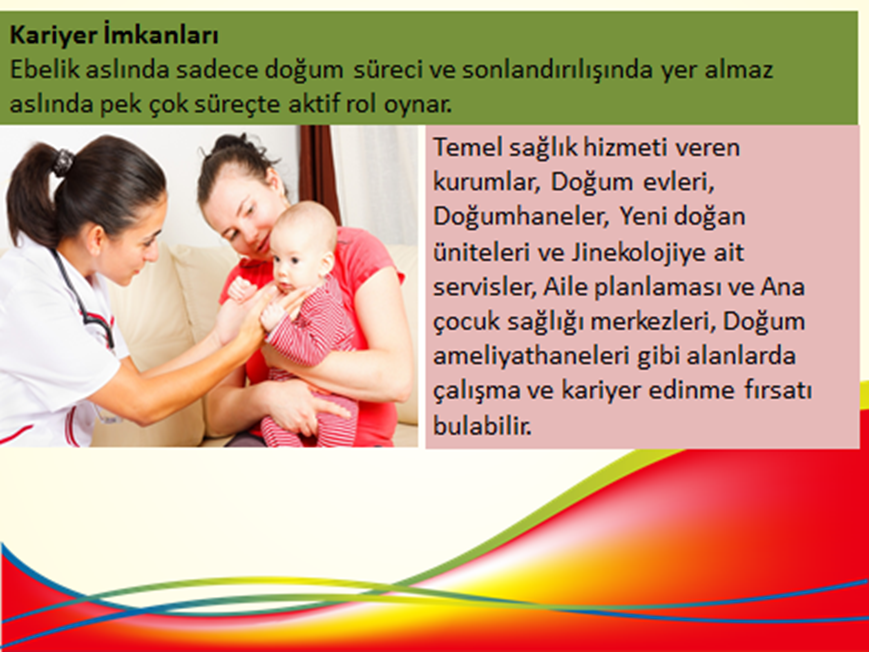 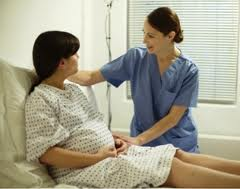 Ebe yardımcılığı içinTemel Bireysel Özellikler• İnsanlara yardım etmekten hoşlanan,• Ekip çalışmasına uygun,• İş disiplinine sahip,• Sorumluluk sahibi,• Dikkatli ve temiz,• Titiz, soğukkanlı ve sabırlı,• Planlı ve organize olabilen,• Zamanı iyi kullanan,• İnsanlarla rahat iletişim kurabilen,• Fen bilimlerine ilgili• Yeniliklere ve teknolojik gelişmelere açık,• Acil durumlarda hızlı ve doğru karar verebilen,• Bedenen ve ruhen sağlıklı olmakBu bölümü bitiren öğrenciler: -Mesleğinde çalışmaya başlayabilirler.-LYS’ den yeterli puan alındığı takdirde 4 yıllık( Lisans) proğramlarından istediğine gidebilirlerhttp://adanaibnisinamtalisesi.meb.k12.tr